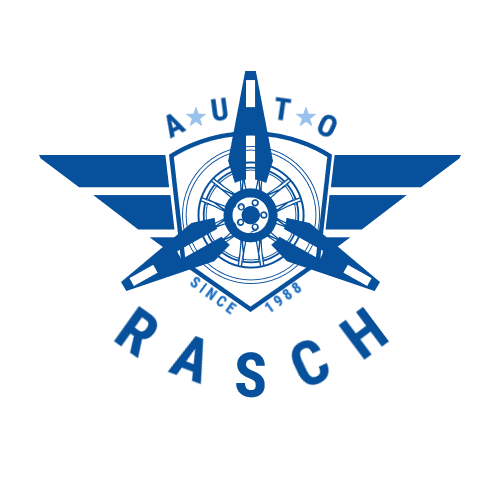 Angaben gemäß § 5 TMGIMPRESSUMRasch GmbHBarbara-Hackl-Str. 187435 KemptenHandelsregister im Amtsgericht KemptenHRB: 3492UST-Id-Nr.: DE128797480Geschäftsführung und Vertretung:Gabriele Rasch und Wolfgang RaschURHEBERRECHT:Die durch die Seitenbetreiber erstellten Inhalte und Werke auf diesen Seiten unterliegen dem deutschen Urheberrecht. Die Vervielfältigung, Bearbeitung, Verbreitung und jede Art der Verwertung außerhalb der Grenzen des Urheberrechtes bedürfen der schriftlichen Zustimmung des jeweiligen Autors bzw. Erstellers. Soweit die Inhalte auf dieser Seite nicht vom Betreiber erstellt wurden, werden die Urheberrechte Dritter beachtet. Sollten Sie trotzdem auf eine Urheberrechtsverletzung aufmerksam werden, bitten wir um einen entsprechenden Hinweis. Bei Bekanntwerden von Rechtsverletzungen werden wir derartige Inhalte umgehen entfernen.